MODLITWY do Bł. Matki Marii KarłowskiejNowenna do bł. M. Marii Karłowskiej Koronka do bł. M. Marii Karłowskiej Modlitwa Modlitwa Litania do bł. M. Marii Karłowskiej Rozważania różańcowe z bł. M. Marią Karłowską Droga Krzyżowa z bł. M. Marią KarłowskąTeksty Liturgii EucharystycznejLiturgia Godzin________________________________________NOWENNA DO BŁOGOSŁAWIONEJ MARII KARŁOWSKIEJDzień I. Boże, Ty dałeś bł. Marii łaskę głębokiej i żywej wiary, z której wyrosło jej apostolskie powołanie. Naucz mnie za jej przykładem tak żyć wiarą, bym odważnie pokonywał trudności i zawierzał Ci mimo wszystko, zwłaszcza w sprawie, którą z ufnością Tobie polecam...Ojcze nasz… Zdrowaś Maryjo…
Błogosławiona Mario Karłowska - módl się za nami!
(te modlitwy odmawia się każdego dnia nowenny) Dzień II. Boże, Ty w bł. Marii dałeś nam wzór ufności. Przez jej wstawiennictwo napełnij moje serce nadzieją, że Ty, Panie, możesz nam dać wszystko, o co Cię ufnie prosimy. Polecam Ci szczególnie tę trudną sprawę.... Dzień III. Boże, bł. Maria kochała Cię miłością czystą, z której wyrosła jej apostolska miłość do ludzi. Rozpal i moje serce taką miłością, abym za nic miał sobie to, co świat dać mi może, a szukał przede wszystkim Twojej chwały i zbawienia dusz naszych. Udziel mi też łaski, o którą Cię pokornie proszę.... Dzień IV. Boże, bł. Maria umiłowała szczególnie zagubione dzieci Twoje i dla nich poświęciła swe życie. Rozpal mnie i wielu młodych podobnym zapałem, by z Jezusem Dobrym Pasterzem "szukać i zbawić to, co zginęło". Za wstawiennictwem błogosławionej polecam Ci też ważną dla mnie sprawę... Dzień V. Boże, Ty w bł. Marii dałeś nam wzór apostolskiej czystości. Przez jej przyczynę chroń moje życie od zasadzek złego i daj mi wytrwanie w łasce Twojej do końca. Z ufnością uciekam się dziś do Ciebie w tej ważnej sprawie... Dzień VI. Boże, bł. Maria dala nam wzór apostolskiej modlitwy, nie zrażającej się trudnościami ani brakiem owoców. Naucz i mnie modlitwy wytrwałej w ufnym błaganiu i udziel mi pomocy w obecnej potrzebie... Dzień VII. Boże, bł. Maria dala nam przykład wyrzeczenia i poświęcenia sie dla innych. Ożyw w mym sercu ducha pokuty i umartwienia dla wynagrodzenia za grzechy moje i całego świata i dla zbawienia mych sióstr i braci oraz udziel mi łaski, o którą z ufnością Cię proszę... Dzień VIII. Boże, Ty przez bł. Marię uczysz nas pracy uszlachetniającej i podnoszącej godność człowieka. Wspomóż mnie, bym sam był człowiekiem dobrej pracy i szanował pracę innych oraz przyjdź mi z pomocą w obecnej mojej potrzebie... Dzień IX. Boże, Ty pozwoliłeś bł. Marii wypełnić do końca powołanie w apostolacie miłości miłosiernej. Za jej wstawiennictwem daj i mnie wytrwać w pełnieniu Twej Woli i udziel mi tak potrzebnej łaski... Pokładaj zawsze nadzieję w Bogu, który chce ci pomóc, bo jest dobry; i umie, bo jest mądry; i może, bo jest wszechmocny. (bł. Maria Karłowska)Kto otrzyma łaskę za wstawiennictwem bł. Marii Karłowskiej, proszony jest o powiadomienie: Dom Generalny Zgromadzenia Sióstr Pasterek od Opatrzności Bożej,
Jabłonowo – Zamek 19, 87-330 Jabłonowo Pomorskiem.karlowska_xl@wp.pl Zgromadzenie Sióstr Pasterek od Opatrzności Bożej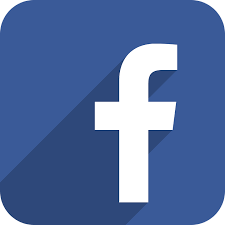 Za pozwoleniem władzy kościelnejKORONKA DO BŁOGOSŁAWIONEJ MATKI MARII KARŁOWSKIEJNA POCZĄTKU:Ojcze nasz... Zdrowaś Maryjo... Wierzę w Boga...NA DUŻYCH PACIORKACH:Jezu Dobry Pasterzu – zmiłuj się nad nami!NA MAŁYCH PACIORKACH:1 dziesiątka: Błogosławiona Mario, pasterko - strzeż czystości dziewcząt i kobiet polskich2 dziesiątka: Błogosławiona Mario, pasterko - ochraniaj życie nienarodzonych3 dziesiątka: Błogosławiona Mario, pasterko - uproś Miłosierdzie Boże wszystkim grzesznikomNA ZAKOŃCZENIE:Chwała Ojcu... (3 x) Za pozwoleniem Władzy KościelnejMODLITWAPanie Jezu Chryste, Zbawicielu świata, Ty przyszedłszy na ziemię szukałeś tego, co zginęło i litowałeś się nad grzesznikami.Ty natchnąłeś Błogosławioną Marię duchem poświęcenia, by w swoim życiu kroczyła Twoimi śladami i troszczyła się o tych, którzy zeszli z drogi Bożych przykazań.Spraw, abyśmy wezwani jej przykładem lękali się grzechu, pielęgnowali prawe sumienie i służyli Tobie w braciach naszych.Który żyjesz i królujesz na wieki wieków. Amen.Błogosławiona Mario Karłowska - módl się za nami!Za pozwoleniem Władzy KościelnejMODLITWABoże, bogaty w miłosierdzie, Ty w swej dobroci obdarzyłeś Błogosławioną Matkę Marię duchem miłości i troski o błądzących i upadających oraz dałeś jej łaskę sprowadzania ich na drogę nawrócenia.Spraw, byśmy wpatrzeni w przykład jej życia, byli wierni Twoim przykazaniom i wypełniając obowiązki swego powołania, przyczyniali się do budowania Królestwa Bożego na ziemi.Przez Chrystusa Pana naszego. Amen.Błogosławiona Matko Mario - módl się za nami!Za pozwoleniem Władzy KościelnejROZWAŻANIA RÓŻAŃCOWE Z BŁOGOSŁAWIONĄ MATKĄ MARIĄ KARŁOWSKĄTeksty rozważań różańcowych zostały zaczerpnięte z Pism ascetycznych Błogosławionej Matki Marii Karłowskiej, Założycielki Zgromadzenia Sióstr Pasterek od Opatrzności Bożej. Zestawienia dokonała m. Gaudiosa Dobrska CSDP.INTENCJE MODLITWY RÓŻAŃCOWEJWPROWADZENIESłowa Błogosławionej Matki Marii Karłowskiej:Maryja mówi do duszy: „Bądź pewna, że kto ma Mnie za Matkę – Boga ma za swego Ojca. Znakiem nieomylnym, że się jest dzieckiem Bożym – to być Moim dzieckiem. Nie zaniedbuj więc oddawania Mi codziennie jakiejś drobnej usługi ani okazywania swego nabożeństwa. Nie wątp, że jestem przed Bogiem wszechwładną, skoro obrał Mnie za Swoją Matkę! Każdej Mej prośby jest gotów wysłuchać. Jezus był Mi posłusznym na ziemi – jest i w Niebie” (DD).WIERZĘ W BOGA, OJCZE NASZWPROWADZENIE DO 3 ZDROWAŚBłogosławiona Matka Maria mówi: „Tylko wiara prowadzi do prawdziwej miłości” (DP). Módlmy się o ożywienie naszej wiary. Matka Maria mówi: „Pokładaj zawsze nadzieję w Bogu” (PNWD). Módlmy się o niezachwianą nadzieję.Błogosławiona mówi: „Miłość ma być widoczna w każdym mym uczynku” (RZP). Módlmy się o szczerą miłość.I tajemnica radosnaZWIASTOWANIE MATCE BOŻEJ„Zdumiewające przeznaczenie! Nasza Pani miłosierna zatrwożyła się w obliczu poselstwa anielskiego, zwiastującego Jej, że zostanie Matką Zbawiciela. (D.D) Najświętsza Matko Pana mego, naucz mnie mówić: „Tak - Panie, tak - Ojcze i zawsze tak niech będzie”! (DD).II tajemnica radosnaNAWIEDZENIE ŚW. ELŻBIETY„W chwili nawiedzenia św. Elżbiety przez Matkę Najświętszą dał się odczuć wpływ Jezusa ukrytego w Maryi. Duch Święty napełnił Elżbietę. Kiedy pełnimy jakiś szczery akt miłości bliźniego, za każdym razem nowy przypływ łaski Ducha Świętego wzbiera w duszach naszych” (RZP).III  tajemnica radosnaBOŻE NARODZENIE„Spójrzmy na stajenkę betlejemską. Ewangelia mówi o żłóbku, o sianie, o pieluszkach – i to wszystko. Nie mówi ani słowa o ogniu, o ciepłych okryciach, o jedzeniu, o siedzeniach. To było prawdziwe ubóstwo. Czy więc wypada mi uskarżać się, gdy odczuję niedostatek?” (RZP).IV tajemnica radosnaOFIAROWANIE PANA JEZUSA W ŚWIĄTYNI„Maryja w dniu Ofiarowania przedstawiła Jezusa Ojcu jako Ofiarę zadośćczynną za grzechy ludzkie. Bóg z wysokości Nieba Dar ten przyjął. Z tą chwilą zaczyna się także ofiara Maryi. I my musimy mieć naszą ofiarę. Tylko pod tym warunkiem zbawimy swą duszę” (RZP).V tajemnica radosnaZNALEZIENIE PANA JEZUSA W ŚWIĄTYNI„Pan Jezus mówi, że potrzeba, aby był w tym, co należy do Ojca. Serce gorliwe raduje się widząc, że ludzie miłują Pana Boga, że Go chwalą. Smuci się wszystkim, co sprzeciwia się chwale Bożej (RZP).I tajemnica światłaCHRZEST PANA JEZUSA W JORDANIE„Zbawiciel przyszedł na ziemię po to, by dać nam poznać Boga Ojca. Skoro zapomnieliśmy o Nim, o właściwym Celu naszej doczesnej pielgrzymki, przyszedł nam Go przypomnieć, przedstawiając Go pod osłoną Swego świętego Człowieczeństwa” (RZP).II tajemnica światłaPAN JEZUS OBJAWIA SIEBIE NA WESELU W KANIE„Całe życie Jezusa – to ewangelia czynów i najwyższy jej przykład (RZP). Miej więc uczynki Jezusowe przed oczyma, abyś we wszystkich swoich czynnościach i słowach zapatrywała się na ten Wzór” (PnWD).III tajemnica światłaGŁOSZENIE KRÓLESTWA BOŻEGO I WZYWANIE DO NAWRÓCENIA„Dopiero, gdy Sam wypełnił przez 30 lat to wszystko, czego nauczał w Ewangelii, Zbawiciel nasz zaczął głosić, a nauczając innych, Sam nie przestał ani na chwilę wypełniać. (RZP). Powołanie do służby Bożej jest wezwaniem do współpracy z Chrystusem w szerzeniu Królestwa Bożego na ziemi (DDU). Świat nie widział nic większego nad zbawienie duszy człowieka (DP). Lecz Chrystus, nie mogąc zbawić ludzi bez ludzi, oczekuje współpracy tych, na których zlał obfite zasługi Swego życia, Swej męki i śmierci krzyżowej” (DP).IV tajemnica światłaPRZEMIENIENIE NA GÓRZE TABOR„Jezu, Synu Boga żywego, przez Przemienienie Swoje przemień Twój gniew i karanie – w łaskę, miłosierdzie i błogosławieństwo! Przemień utrapienia i choroby – w wesele i pociechy nasze! Przemień nieprzyjaciół, ich nienawiść i zazdrość – w miłość! Przemień wszelkie zło – na dobro!” (Koronka) V tajemnica światłaUSTANOWIENIE NAJŚW. EUCHARYSTII„Eucharystia jest ową nagrodą, obiecaną przez Jezusa tym, co wszystko dla Niego opuścili z miłości. On w Najświętszym Sakramencie staje się Ojcem, Matką, Bratem, Skarbem, Oblubieńcem; w Nim odnajdziemy wszystko, cokolwiek opuściłyśmy – i po sto razy więcej. Cóż więc jeszcze mówić o Twojej Eucharystii, o Jezu? Przed tym Sakramentem niepojętej miłości padam na kolana, bez słów i bez głosu, milczę i cześć oddaję!” (RZP).I tajemnica bolesnaMODLITWA PANA JEZUSA W OGRÓJCU„Pan Jezus modli się do Ojca: „nie Moja, lecz Twoja Wola niech się stanie!”. Podziwiaj zupełne poddanie się Jezusa. Wola Boga niech będzie także twoją wolą, bo Wola Boża jest Najświętsza” (PND).II tajemnica bolesnaBICZOWANIE PANA JEZUSA„Rozważmy, co działo się w duszy Pana Jezusa. Nikt przecież nie mógłby Go dotknąć bez Jego Woli, więc czego doznawał – doznawał, bo Sam chciał, byśmy zrozumieli Jego wielką miłość ku nam. Wieczne zamiary Woli Bożej, uwielbiam Was!” (RZP).III tajemnica bolesnaCIERNIEM UKORONOWANIE PANA JEZUSA„To niedobre myśli głowy mojej wcisnęły na Twą Głowę tak bolesną koronę cierniową. Daj, Panie, aby te ciernie utkwiły w moim sercu i przebiły w nim wszystko, co Ci się nie podoba!” (PRO).IV tajemnica bolesnaDROGA KRZYŻOWA PANA JEZUSA„Módl się do Pana twego, który uważany jako złoczyńca, krzyżem obarczony, prowadzony jest na Kalwarię. Krzyż Swój ciężki niosłeś przede mną, Panie Jezu, abym ja niosła mój z cierpliwością” (PRO).V tajemnica bolesnaŚMIERĆ PANA JEZUSA NA KRZYŻU„Jezus kona na krzyżu powiedziawszy słowo: „Wykonało się!”. Przez ostatnie tchnienie Twoje zrób mi tę łaskę, Drogi Zbawicielu, by ostatni mój oddech był połączony z Twoim i abym miała to szczęście oddać ducha mego w ręce Twoje” (PRO). I tajemnica chwalebnaZMARTWYCHWSTANIE PANA JEZUSA„Jezu Zmartwychwstały! Mego życia ubywa co dzień. Może mi już mało czasu zostaje, aby dopełnić tą miarę. Ty Sam dopełń Twego zwycięstwa we mnie! Dźwignij mnie tą siła, której użyłeś do Swego chwalebnego Zmartwychwstania!” (RZP). II tajemnica chwalebnaWNIEBOWSTĄPIENIE PANA JEZUSA„Niebo jest miłowaniem i posiadaniem Boga. Cóż za zachwyt nas ogarnie wraz z tym odczuciem, że Bóg jest naszą – a my Jego własnością; że On jest Ojcem – a my Jego dziećmi! Pamiętajmy więc, że dla pragnącego Nieba nic nie jest zbyt trudnym ani ciężkim (RZP). III tajemnica chwalebnaZESŁANIE DUCHA ŚWIĘTEGO„Duch Święty zstąpił na Apostołów w postaci ognistych języków, aby ukazać nam, że i my mamy płonąć. Im serce jest czystsze, tym czulszym się staje na wpływ Jego miłości, która zapala, zagrzewa, dodaje odwagi i siły” (RZP).IV tajemnica chwalebnaWNIEBOWZIĘCIE MATKI BOŻEJ„Całe nasze życie na ziemi jest pielgrzymowaniem ku niebieskiej Ojczyźnie, dokąd powołuje nas Ojciec nasz i gdzie nas oczekuje. Niebo zaś zdobywają tylko ci, którzy cierpią, walczą i dają dowód posiadania prawdziwej cnoty” (DD). V tajemnica chwalebnaUKORONOWANIE MATKI NAJŚW. NA KRÓLOWĄ NIEBA I ZIEMI„W królewskim majestacie, pełna pokory i dziewiczej prostoty, płomienna macierzyńską miłością, Maryja jest nadal Matką naszą, a my Jej dziećmi. Jeżeli Ją kochałam, odtąd kochać będę czystszą i gorętszą miłością. Wiele mi, Matko, potrzeba! Niech ta chwila stanie się początkiem mego rzeczywistego uświęcenia!” (RZP). ZAKOŃCZENIE„W Sercu Maryi, Matki waszej, zamieszkajcie jak w domu. Ono jest jednym z Sercem Jezusa. Naśladujcie Maryję, aby wam błogosławiła, wstawiała się za wami, kochała was i otaczała opieką, broniła i napełniała gorącą miłością Boga i bliźniego” (RZP). WYKAZ SKRÓTÓWRZP Rekolekcje Zakonnica Pasterka w samotnościPNWD Praca nad własną dusząPRO Podczas rekolekcji osobistychDD Droga doskonałościDDU Dyrektorium DuchowneDP Duch PasterekDROGA KRZYŻOWA Z BŁOGOSŁAWIONĄ MATKĄ MARIĄ KARŁOWSKĄ Opracowała:s. Katarzyna Katarzyniak csdp WSTĘPPanie Jezu, Dobry Pasterzu, który jesteś obecny wśród nas. Dziś, jak każdego dnia, pragniemy iść Twoimi śladami, iść razem z Błogosławioną Matką Marią Karłowską drogą krzyża, aby „szukać i zbawiać to, co zginęło ” (Łk 19, 10).W tej Drodze Krzyżowej chcemy podziękować Trójcy Przenajświętszej za beatyfikację Bł. Matki Pasterki i prosić o rychłą Jej kanonizację. Ofiarujemy to rozważanie w intencji nawrócenia wszystkich ludzi oddalonych od Pana Boga oraz o nasze nawrócenie, o miłosierdzie Boże i pokój dla całego świata. Odpusty ofiarujemy za dusze w czyśćcu cierpiące.STACJA I PAN JEZUS NA ŚMIERĆ SKAZANYJezus stoi przed Piłatem, a zebrany tłum krzyczy: „Ukrzyżuj Go! Ukrzyżuj Go!”. To były ich słowa, u wielu nie przemyślane. A krzyczą tylko po to, aby coś powiedzieć. Przez ludzkie słowa Jezus został na śmierć skazany. Ile razy my skrzywdziliśmy, zraniliśmy drugiego człowieka naszym słowem, nawet jednym słowem? Bł. Matko Mario, ty widziałaś, ile zła można uczynić przez rozmowy, niepotrzebne słowa. Sama milczałaś wiele lat. „Jedno słowo powiedziane ze zwykłej konieczności pociąga za sobą drugie niepotrzebne, a w końcu trzecie – grzeszne”(M.K.). Matko, naucz nas milczeć, gdzie trzeba, aby nasz język nie ranił bliźnich, lecz był zdolny chwalić Boga! Stacja IIPAN JEZUS BIERZE KRZYŻ NA SWOJE RAMIONAJezus bierze krzyż – krzyż naszych grzechów. Przyjmuje go w wielkim posłuszeństwie Ojcu, nie opiera się, nie wzbrania, bo wie, że aby zbawić ludzi, musi przyjąć ten krzyż. Bł. Matko Mario, Ty poszłaś za przykładem Jezusa i przyjęłaś w wielkim posłuszeństwie to, co Opatrzność Boża ci zesłała. Przyjęłaś zadanie, jakie Bóg Ci zlecił – to też był twój krzyż. Nie było łatwo, lecz wiedziałaś, że „miłość Boga pragnie rzeczy trudnych, miłość własna – rzeczy próżnych i przyjemnych.” (Praca nad własną duszą). Matko, naucz nas z miłością i radością przyjmować każdą wolę Bożą, choć czasem nie jest ona łatwa!STACJA IIIPAN JEZUS UPADA POD KRZYŻEM PO RAZ PIERWSZY Jezus upada pod ciężarem naszych win. Upada, lecz powstaje, nie rezygnuje z dalszej drogi ... Bł. Mario Pasterko! Krzyż, który wzięłaś na swoje ramiona, też Cię przygniatał. Czasami czułaś się bezradna, doznawałaś wielu przykrości. Mimo wszystkich trudności widziałaś jednak cel, dla którego dźwigasz ten krzyż i nie możesz, i nie chcesz zrezygnować z obranej drogi. Nie załamałaś się, lecz szłaś dalej, szłaś z Bożą pomocą, bo jak sama mówiłaś: „sama bez łaski nic nie możesz, sama łaska też nic nie może, ale ty z łaską wszystko możesz” (M.K.). Matko, naucz mnie nie załamywać się - pomimo trudności, jakie spotykam! Naucz mnie iść za Jezusem drogą krzyża!STACJA IVPAN JEZUS SPOTYKA SWOJĄ MATKĘ Jezus na swej drodze spotyka Matkę, osobę bliską Jego Sercu. Nic nie mówiąc, pomogła kochanemu Synowi dźwigać krzyż. Pomogła swoją obecnością, swoją miłością. Bł. Matko Mario, Ty też na swej drodze spotkałaś Maryję. Zapragnęłaś, by towarzyszyła Ci swoją obecnością. Matka Najświętsza stała się Twoją patronką i patronką zgromadzenia, które założyłaś. „Maryja jest pierwszą doskonałą zakonnicą naszego Zgromadzenia. Nie pozostaje więc nic innego, jak ją naśladować. Tak jak Maryja mamy być Matkami Jezusa; musimy Go począć, w sobie nosić, wzrost Mu w sobie dawać, aby Go potem dać światu i duszom, które Go wyczekują.” (Wybór pism str. 178 i 176). Matko, dopomóż mi pamiętać o tym, że Maryja jest także moją Matką Opiekunką i Orędowniczką!STACJA VSZYMON POMAGA P. JEZUSOWI NIEŚĆ KRZYŻ Jezus spotyka na swej drodze pomocnika – Szymona. Pomaga on, by Syn Boży mógł dojść na Golgotę i tam zbawić świat. Bł. Matko Mario, Ty także byłaś pomocnikiem Jezusa, lecz jest zasadnicza różnica pomiędzy Tobą a Szymonem: on został przymuszony, a Ty pomagasz Jezusowi dobrowolnie, z miłością, radością i ochotnym sercem. Nieustannie pomagasz Dobremu Pasterzowi szukać zagubionych owiec i prowadzić dusze do nieba. Czy ja także pomagam Jezusowi? Może „często działam ze względów tylko ludzkich (...) może liczę na moją cnotę, ,na moje talenty i zdolności, zapominając, że to z Jezusem przez Jezusa i w Jezusie mam działać i mówić” (Wybór Pism str. 181). Matko, naucz mnie pomagać bezinteresownie tym, którzy są w potrzebie!STACJA VIŚW. WERONIKA OCIERA TWARZ JEZUSOWIWeronika zauważa cierpienie Jezusa, Jego ból. Pragnąc Mu ulżyć, ociera twarz Pana swoją chustą. Ten prosty gest, lecz tak pełen miłości, gest może nie zauważony przez ludzi, jakże jest wartościowy dla Jezusa! Bł. Matko Mario, przez całe swoje życie wypełniałaś z wielką miłością to, co Bóg Ci zlecił. Każdą nawet najmniejszą rzecz wykonywałaś tak, jakby to była rzecz największa na świecie, bo wiedziałaś, że takie postępowanie to „dowód prawdziwej miłości” (wg Rady str. 29) „Tajemnicą świętości nie jest to, aby nadzwyczajne, wzniosłe, podziwu godne dzieła podejmować, lub takie, które świat wielce poważa, lecz aby zwykłe czynności, nawet najmniejsze, wykonywać z niezwykłą, nadzwyczajną starannością i pilnością.” (Dziełko o pracy). Matko, naucz mnie dostrzegać ludzkie cierpienie i dyskretnie mu pomagać!STACJA VIIPAN JEZUS UPADA POD KRZYŻEM PO RAZ DRUGIJezus upada ponownie. Każdy kolejny upadek staje się coraz boleśniejszy, brakuje sił do powstania. Bł. Matko, Ty jak Jezus doświadczałaś wielu prób i trudów. Nie miałaś domu, aby zgromadzić swoje podopieczne; brakowało pieniędzy, często nie miałaś pożywienia dla swoich wychowanek. Może też brakowało Ci sił w dalszym kroczeniu za Jezusem, ale wiedziałaś – tak jak On - że musisz wypełnić Wolę Ojca. „Miłość i gorliwość żywią się krzyżami. A im są gorętsze, tym ochotniej pozwalają znieść wszelkie cierpienia, byle tylko cel został osiągnięty”(Rek. Zak. Past. w sam.). Matko–Pasterko, dopomóż mi wytrwać na drodze obowiązków, choć czasem brakuje mi sił!STACJA VIII PAN JEZUS SPOTYKA PŁACZĄCE NIEWIASTYJezus spotyka kobiety, które Mu współczują. Może chciały w jakiś sposób pomóc, lecz nie odważyły się na konkretny czyn. Matko, Pasterko, Ty też spotkałaś na swej drodze kobiety, które chciały dopomóc w Bożym dziele prowadzonym przez Ciebie, np. cenne wolontariuszki: hrabiankę Anielę Potulicką, Klementynę Jaworską, Teodorę Veit, a także wiele innych, które potem służyły tak jak Ty, jako pasterki. Dziś również jest wiele dziewcząt, które pragną dopomóc Tobie, a z Tobą Jezusowi Dobremu Pasterzowi, ratować dusze. „Pracować nad zbawieniem dusz to moje powołanie, to mój pierwszy obowiązek”. (Wybór Pism str. 127). Matko, pomóż mi otwierać serce dla innych!STACJA IXPAN JEZUS TRZECI RAZ UPADA POD KRZYŻEMJezus leży na kalwaryjskiej drodze. Jest wyczerpany i cały obolały, a żołnierze krzyczą, by szedł dalej. Chrystus, mimo strasznego bólu, podnosi się. To Miłość do nas, pragnienie zbawienia dusz, każą Mu powstać. Bł. Mario, Ty jak Jezus miałaś niełatwą drogę. Słowa Twoje są tego dowodem: „Każdy krok uczyniony na drodze ratowania dusz musi kosztować wiele wysiłku, bo właśnie taki trud wyprasza potrzebne łaski”. My też musimy doświadczać trudu. Ty pragniesz nam dopomóc swoją obecnością i pouczasz: „Jeżeli wam ciężko, patrzcie na Jezusa Dobrego Pasterza niosącego krzyż. Postawcie sobie pytanie: za kogo te męki, za kogo ta boleść, za koga ta miłość, która zabiła mego Pana?” (Wybór Pism str.87). Matko-Pasterko, naucz mnie być przy tych, którzy upadają po ciężarem życia!STACJA XPAN JEZUS Z SZAT OBNAŻONYObnażono Jezusa ze wszystkiego: z szat, z godności... Stoi nagi, wyśmiany, pogardzony. Mimo to Jezus pozostaje czysty, nieskalany. Bł. Matko Mario, Ty dotykałaś całym swym życiem tego problemu - odarcia człowieka ze wszelkiej godności i czystości. Mimo, że dotykałaś „brudu grzechu”, sama pozostałaś czystą, aby przez swoje dziewictwo ratować, oczyszczać wszystkie zbrukane dusze. I ja mam być czystą, dlatego „trzeba, aby serce moje było zupełnie wolne, swobodne, próżne od wszystkiego, co nie jest Bogiem i dla Boga”. (Wybór Pism str.169). Matko, pomóż mi zachować serce czyste i ducha prawego!STACJA XIPAN JEZUS PRZYBITY DO KRZYŻARozciągają Jezusa na krzyżu i przybijają gwoźdźmi. Nie ma On możliwości poruszania ręką czy nogą. To nie gwoździe Go przybiły do krzyża, lecz Miłość. Bł. Mario Pasterko, Ty nie tylko często rozważałaś Mękę Chrystusową, nie tylko nosiłaś imię „od Pana Jezusa Ukrzyżowanego”, lecz wraz z Jezusem całą siebie ukrzyżowałaś, ukrzyżowałaś własną wolę, oddałaś Bogu wszystko, jak Jezus, jak Matka Boża. I nas zachęcasz: „Tak jak Maryja, dajmy co mamy najdroższego, poświęćmy to, co nas najwięcej kosztuje, przybijmy do krzyża to, co kochamy więcej od siebie, nie oszczędzając się” (Wybór Pism str.179). Naucz mnie tego, Matko!STACJA XIIPAN JEZUS UMIERA NA KRZYŻU„Jezus rozpięty na Krzyżu, u stóp Krzyża Matka Bolesna, św. Jan, Maria Magdalena – Jezus konający patrzy w dal – widzi, że powstanie dzieło zbawienia dusz... Woła Zbawiciel: „PRAGNĘ”- tak, pragnie dusz...aby się nawracały i zbawiły” (Wybór Pism str.184). Bł. Matko, naśladowałaś wiernie Jezusa Dobrego Pasterza, czyniłaś tak jak On i nam przypominałaś, że „Dobry Pasterz daje życie swoje, umiera za owce swoje! Daje życie swoje i każdą chwilę tego życia im poświęca; cały swój czas, wszystkie siły swoje, wszystkie prace swoje na korzyść tych ukochanych owiec obraca, a potem za nie umiera, aby im życie uratować.” (Wybór Pism str.182). Naucz mnie, Matko, czynić w życiu podobnie!STACJA XIIIPAN JEZUS ZDJĘTY Z KRZYŻA„Wypłynęła ostatnia kropla Krwi, ostatnia kropla wody z Rany Przenajświętszego Serca Jego” (Wybór Pism str. 184). Martwe Ciało Jezusa zdejmują z Krzyża i kładą w ręce Matki Najświętszej. Maryja, tuląc ciało Jezusa, chce - jak w całym swym życiu - ukazać światu Swego Boskiego Syna. Bł. Matko Mario przypominasz nam, że: „na wzór Maryi nie mamy nigdy pokazywać siebie, ale tylko Jego, zapominać o sobie zupełnie (...) Nie powinnyśmy się pokazywać inaczej, jak pokazując Jezusa (...). Trzeba więc i nam starać się schować się, ażeby On się w całej pełni ukazał; my jak św. Jan Chrzciciel mamy się umniejszać, aby On wzrastał.”(Wybór Pism str.177 i 178). Naucz mnie, Matko, swoim życiem ukazywać innym Chrystusa!STACJA XIV PAN JEZUS ZŁOŻONY DO GROBU„Pan Jezus nie zeszedł do grobu, aby w nim pozostać i zamieszkać, lecz jeżeli podjął i poddał się śmierci, to na to, aby ją zwyciężyć i pod moc swoją ujarzmić”. (Wybór Pism str.191). „Aby Zmartwychwstać naprawdę, trzeba wprzód umrzeć naprawdę”. (Rady str. 48) Jezus umarł, lecz nie zostawia nas samych. Po trzech dniach zmartwychwstaje, aby być z nami. Jezus daje nam Siebie każdego dnia w Najświętszej Eucharystii. Dla Ciebie, Matko Mario, dobra Pasterko, Eucharystia była najważniejszą chwilą całego dnia, a Komunia święta „duchowym pocałunkiem duszy przez Oblubieńca danym” (Wybór Pism str. 190). Matko, naucz mnie szukać duchowej siły w Eucharystii! TEKSTY LITURGII EUCHARYSTYCZNEJANTYFONA NA WEJŚCIE Syr 18, 13Miłosierdzie człowieka - nad jego bliźnim, * a miłosierdzie Pana - nad całą ludzkością, * karci, wychowuje, poucza * i zawraca jak pasterz swoją trzodę.KOLEKTABoże, Ty w swojej Opatrzności obdarzyłeś łaską błogosławioną Marię (Karłowską), aby naśladując przykład Dobrego Pasterza, pomagała kobietom wyzwolić się z niewoli grzechu, † za jej wstawiennictwem daj nam, sługom Twoim, abyśmy idąc za tym, co dobre, * potrafili unikać tego, co nam szkodzi. Przez naszego Pana Jezusa Chrystusa, Twojego Syna, † który z Tobą żyje i króluje w jedności Ducha Świętego, * Bóg, przez wszystkie wieki wieków.MODLITWA NAD DARAMIWszechmogący Boże, sławimy cuda Twojej łaski w błogosławionej Marii, Dziewicy, * i pokornie Cię prosimy, niech nasza Ofiara będzie Tobie miła, tak jak jej święte życie. Przez Chrystusa, Pana naszego.ANTYFONA NA KOMUNIĘ Ez 34, 15Pan mówi: * Ja sam będę pasł moje owce i Ja sam będę je układał na legowisko.MODLITWA PO KOMUNIIPanie, nasz Boże, pokrzepiłeś nas świętym Pokarmem, † spraw, abyśmy za przykładem błogosławionej Marii żyjąc tylko dla Ciebie, * nieśli Twoje miłosierdzie wszystkim, którzy go potrzebują. Przez Chrystusa, Pana naszego.Czytania mszalnePIERWSZE CZYTANIE Syr 2, 7-11Bojący się Boga, wierzcie, ufajcie, miłujcieCzytanie z Księgi SyracydesaWy, którzy boicie się Pana, oczekujcie Jego zmiłowania, nie zbaczajcie z drogi, abyście nie upadli. Którzy boicie się Pana, zawierzcie Mu, a nie przepadnie wasza zapłata. Którzy boicie się Pana, spodziewajcie się dobra, wiecznego wesela i zmiłowania.Popatrzcie na dawne pokolenia i zobaczcie: któż zaufał Panu, a został zawstydzony? Albo któż trwał w bojaźni Pańskiej, i był opuszczony? Albo któż wzywał Go, a On nim wzgardził?Dlatego że Pan jest litościwy i miłosierny, odpuszcza grzechy i zbawia w czasie utrapienia.Oto Słowo Boże.PSALM RESPONSORYJNY Ps 23(22), 1-2a. 2b-3.4.5.6 (R.: por. 1)Refren: Pan mym pasterzem, nie brak mi niczego.Pan jest moim pasterzem, *niczego mi nie braknie.Pozwala mi leżeć *na zielonych pastwiskachRefren.Prowadzi mnie nad wody, gdzie mogę odpocząć, *orzeźwia moją duszę.Wiedzie mnie po właściwych ścieżkach *przez wzgląd na swoją chwałę.Refren.Chociażbym przechodził przez ciemną dolinę, *zła się nie ulęknę, bo Ty jesteś ze mną.Kij Twój i laska pasterska *są moją pociechą.Refren.Stół dla mnie zastawiasz *na oczach mych wrogów.Namaszczasz mi głowę olejkiem, *a kielich mój pełny po brzegi.Refren.Dobroć i łaska pójdą w ślad za mną *przez wszystkie dni mego życiai zamieszkam w domu Pana *po najdłuższe czasy.Refren.SPIEW PRZED EWANGELIĄ J 10, 27Aklamacja: Alleluja, alleluja, alleluja.Moje owce słuchają mojego głosu,Ja znam je, a one idą za Mną.Aklamacja: Alleluja, alleluja, alleluja.EWANGELIA Łk 15, 1-7Dobry PasterzSłowa Ewangelii według świętego ŁukaszaWszyscy celnicy i grzesznicy Zbliżali się do Jezusa, aby Go słuchać. Na to szemrali faryzeusze i uczeni w Piśmie: ‹‹Ten przyjmuje grzeszników i jada z nimi››.Opowiedział im wtedy następującą przypowieść: ‹‹Któż z was, gdy ma sto owiec, a zgubi jedną z nich, nie zostawia dziewięćdziesięciu dziewięciu na pustyni i nie idzie za zgubioną, aż ją znajdzie? A gdy ją znajdzie, bierze z radością na ramiona i wraca do domu; sprasza przyjaciół i sąsiadów i mówi im: „Cieszcie się ze mną, bo znalazłem owcę, która mi zginęła”.Powiadam wam: Tak samo w niebie większa będzie radość z jednego grzesznika, który się nawraca, niż z dziewięćdziesięciu dziewięciu sprawiedliwych, którzy nie potrzebują nawrócenia››.Oto słowo Pańskie.LITURGIA GODZINTeksty wspólne o dziewicach.GODZINA CZYTAŃII CZYTANIEZ pism błogosławionej Marii Karłowskiej, dziewicy(MK 121-IV/6, s. 48)O miłosierdziu Boga„Miłosierdzie Pana wychwalać będę na wieki”. Co to jest Miłosierdzie Boże? Miłosierdzie jest przymiotem, który winę lub dług zaciągnięty każe albo w części, albo w całości puścić w niepamięć. Zatem miłosierdzie wyrasta (nie) tylko na tle społecznym: albo człowieka dla człowieka, albo przełożonego dla podwładnego, ale (przede wszystkim) Boga jako Pana wszystkiego, co istnieje - dla człowieka, będącego jego podwładnym i winowajcą, i dłużnikiem.Mówiąc o miłosierdziu Boga, mamy głównie na myśli ten ostatni stosunek: winy i długu. Ów dług zaciągnięty przez człowieka u Boga objawia się w stworzeniu i utrzymaniu człowieka, a wina człowieka wobec Boga urosła i rośnie ciągle przez grzech, najpierw pierworodny, a następnie przez grzechy uczynkowe, idące w nieskończoność. Z tej winy musiał wyróść gniew Boga, który nie mogąc patrzeć na grzech pociągający za sobą winę nieskończoną, a zatem karę wieczną, był niejako zniewolony odtrącić człowieka od swej łaski i Oblicza swojego, potępić go i skazać na piekło.I zrobiło się Bogu żal człowieka winowajcy. Ulitował się. Okazał miłosierdzie większe aniżeli jego wina i grzech, miłosierdzie nieskończone. Odpuścił mu winę, widząc jego żal i nędzę bezbrzeżną; puścił w niepamięć karę wieczną, a pozostawił tylko karę doczesną w formie pokuty. A działo się to tak po Bożemu, tak nieomal wspaniale, że nawet pokuta doczesna stała się słodyczą; albowiem i tę, i głównie tamtą wziął na swoje Boskie ramiona Jezus Chrystus, Syn Boży i Baranek Boży, dźwigając krzyż za winę świata i za grzech człowieka.Pan Jezus, jako Ofiara nieskończona, pojednał z Bogiem człowieka, który jako największy dłużnik i winowajca, godny śmierci wiecznej, stał się znowu przyjacielem Boga, chodzącym w Jego łasce i zbawieniu. I to jest miłosierdzie nieskończone Boga: Jezus Chrystus. A więc miłosierdzie, które Bóg nad nami okazał, nie jest martwe i bezduszne. To nie sam tylko przymiot psychiczny, ale Osoba żywa, najmilsza, Boska, która za was umarła, abyście żyły życiem łaski - i nadzieją nieba: to sam Jezus Chrystus. I to miłosierdzie nie ma ani końca, ani wyjątku, ani przemiany.Tak więc czujcie, że wolałybyście dziś umrzeć w łasce Boga, aniżeli jutro zgrzeszyć. Gdy tak postępować będziecie, miłosierdzie Boże okazywać w was będzie wspaniałość swoich cudów coraz wyraźniej, bo was doprowadzi aż do szczytów heroizmu i świętości. Więc okażcie się godnymi tego miłosierdzia Bożego, współpracując z łaską Bożą i strzegąc Jego Prawa. Niechaj od was nigdy nie odstępuje myśl i przeświadczenie: jestem objawieniem miłosierdzia Bożego! A wśród zajęć codziennych, wśród radości, pokus i oschłości niechaj serce wasze wypowiada ustami akt strzelisty do Serca miłosiernego Jezusa: „Miłosierdzie Pana na wieki wychwalać będę”.RESPONSORIUM Syr 2, 16; Łk 1, 50W. Którzy się boją Pana, † będą szukać Jego upodobania. * A miłujący Go w Prawie znajdą nasycenie.K. Pan zachowuje swe miłosierdzie na pokolenia i pokolenia dla tych, co się Go boją. W. A miłujący.Modlitwa jak w Jutrzni.JUTRZNIAANTYFONA do pieśni Zachariasza Ten, kto jest miłosierny, poucza i prowadzi uczniów, * jak dobry pasterz swoje owce.ModlitwaBoże, Ty w swojej Opatrzności obdarzyłeś łaską błogosławioną Marię (Karłowską), aby naśladując przykład Dobrego Pasterza pomagała kobietom wyzwolić się z niewoli grzechu, † za jej wstawiennictwem daj nam, sługom Twoim, abyśmy idąc za tym, co dobre, * potrafili unikać tego, co nam szkodzi. Przez naszego Pana Jezusa Chrystusa, Twojego Syna, † który z Tobą żyje i króluje w jedności Ducha Świętego, * Bóg, przez wszystkie wieki wieków.NIESZPORYAntyfona do pieśni MaryiPrzyjdź, oblubienico Chrystusa, * przyjmij wieniec, który Pan przygotował ci na wieki.Modlitwa jak w Jutrzni.(Congregatio de Cultu Divino et Disciplina Sacramentorum.Probatum seu confirmatum, die 30 aprilis 1997. Prot. n. 434/97/L)